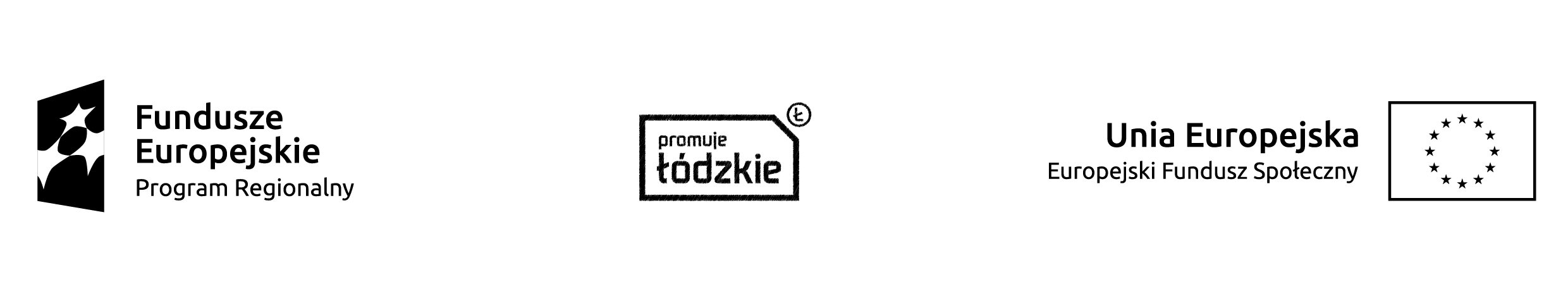 Projekt Zespołu Szkół Centrum Kształcenia Rolniczego im. Jadwigi Dziubińskiej w Zduńskiej Dąbrowie„Nauczanie rolnicze XXI wieku- młodzi na start”współfinansowany  ze środków Europejskiego Funduszu Społecznegow ramach Regionalnego Programu Operacyjnego Województwa Łódzkiego na lata 2014 – 2020HARMONOGRAM WAKACYJNEGO STAŻU ZAWODOWEGO REALIZOWANEGO W RAMACHPROJEKTU „NAUCZANIE ROLNICZE XXI WIEKU – MŁODZI NA START”	 							Razem: 150 godzinInstrukcja wypełnienia:
1. Harmonogram  i program realizacji stażu/praktyki uzgadniany jest przed rozpoczęciem stażu/praktyki pomiędzy opiekunem stażysty/praktykanta i stażystą/praktykantem oraz koordynatorem szkolnym projektu.
2. Stażysta/praktykant przekazuje  zaakceptowany przez pracodawcę program stażu wraz z umową o staż kierownikowi projektu lub koordynatorowi szkolnemu do  dnia rozpoczęcia realizacji stażu/praktyki.
3. Suma godzin w harmonogramie powinna wynosić minimum 150 godzin.
4. Dziennik stażu/praktyki, lista obecności i harmonogram realizacji stażu/praktyki powinny być identyczne pod względem dat i liczby godzin.5. Każdego dnia stażysta/praktykant wpisuje do dzienniczka stażu tematykę realizowanych zagadnień. Opiekun stażysty wystawia ocenę za realizację programu za każdy dzień odbytego stażu. 
6. Czas pracy stażysty nie może przekraczać 8 godzin na dobę, a tygodniowy łączny wymiar realizowanego stażu 40 godzin.
7. Dobowy łączny wymiar zajęć edukacyjnych realizowanych przez Uczestnika projektu w szkole i stażu uczniowskiego w przypadku ucznia, będącego osobą niepełnosprawną zaliczoną do znacznego lub umiarkowanego stopnia niepełnosprawności nie może przekraczać- 7 godzin na dobę i 35 godzin tygodniowo.8.Staże zawodowe odbywają się w czasie wakacji. Stażysta nie może odbywać stażu w niedziele i święta, w porze nocnej, w systemie zmianowym, ani w godzinach nadliczbowych.Koordynator szkolny: Zofia RosaLp.DataGodz. od…....do…..Liczba godzin